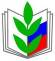 О направлении перечня мероприятий по охране труда                                 Уважаемые коллеги!Направляем Вам письмо и примерный перечень мероприятий соглашения по охране труда в организации, осуществляющей образовательную деятельность Департамента государственной службы и кадров Минобрнауки России, который разработан в целях оказания практической помощи службам (отделам) охраны труда в образовательных организациях, профсоюзным организациям, членам комиссии по ведению коллективных переговоров в процессе подготовки коллективных договоров, соглашений по охране труда, а также для организации контроля за их выполнением.Главный технический инспектор труда краевой организации Профсоюза                                         А.Г. ПритюховТелефон для справок:  8 (861) 259 -73- 93МИНИСТЕРСТВО ОБРАЗОВАНИЯ И НАУКИ РОССИЙСКОЙ ФЕДЕРАЦИИПИСЬМОот 8 августа 2017 г. N 12-753О НАПРАВЛЕНИИ ПЕРЕЧНЯ ПО ОХРАНЕ ТРУДАДепартамент государственной службы и кадров Минобрнауки России направляет примерный перечень мероприятий соглашения по охране труда в организации, осуществляющей образовательную деятельность, который разработан в целях оказания практической помощи службам (отделам) охраны труда в образовательных организациях, профсоюзным организациям, членам комиссии по ведению коллективных переговоров в процессе подготовки коллективных договоров, соглашений по охране труда, а также для организации контроля за их выполнением.Директор департаментагосударственной службы и кадровМ.В.БАКУТИНПРИМЕРНЫЙ ПЕРЕЧЕНЬМЕРОПРИЯТИЙ СОГЛАШЕНИЯ ПО ОХРАНЕ ТРУДА В ОРГАНИЗАЦИИ,ОСУЩЕСТВЛЯЮЩЕЙ ОБРАЗОВАТЕЛЬНУЮ ДЕЯТЕЛЬНОСТЬОбщие положения1. Настоящий Примерный перечень мероприятий соглашения по охране труда в организации, осуществляющей образовательную деятельность (далее - Примерный перечень), разработан в целях оказания практической помощи работодателям и профсоюзным организациям, членам комиссий по ведению коллективных переговоров в процессе подготовки и заключения (подписания) коллективных договоров, соглашений (включая соглашения по охране труда), в части эффективного обеспечения мероприятий по улучшению условий и охраны труда работников, а также для организации контроля за их выполнением.2. Примерный перечень разработан в соответствии с действующим Отраслевым соглашением по организациям, находящимся в ведении Министерства образования и науки Российской Федерации, и иными законодательными и нормативными правовыми актами по охране труда и здоровья:1) Отраслевое соглашение по организациям, находящимся в ведении Министерства образования и науки Российской Федерации, на 2015 - 2017 годы;2) приказ Минтруда России от 19.08.2016 N 438н "Об утверждении Типового положения о системе управления охраной труда";3) приказ Минтруда России от 24.06.2014 N 412н "Об утверждении Типового положения о комитете (комиссии) по охране труда";4) постановление Минтруда России от 08.02.2000 N 14 "Об утверждении Рекомендаций по организации работы службы охраны труда в организациях" (в ред. от 12.02.2014).Соглашение по охране труда - это правовая форма планирования и проведения мероприятий по охране труда в организации, осуществляющей образовательную деятельность (далее - организация), с указанием сроков выполнения, источников финансирования и ответственных лиц.Соглашение по охране труда, как правило, является приложением к коллективному договору организации и его важнейшей и неотъемлемой частью.Соглашение по охране труда, как документ, содержащий в том числе и финансовое обеспечение мероприятий по охране труда и здоровья работников образовательной организации, разрабатывается на календарный год и вступает в силу с момента его подписания работодателем (руководителем образовательной организации) и представителем выборного коллегиального органа первичной профсоюзной организации (профкома).В отличие от других документов текущего и перспективного планирования (планов мероприятий по охране труда) соглашение по охране труда разрабатывается с учетом Типового перечня ежегодно реализуемых работодателем мероприятий по улучшению условий и охраны труда и снижению уровней профессиональных рисков, утвержденного приказом Минздравсоцразвития России от 1 марта 2012 г. N 181н.Мероприятия, предлагаемые для включения в соглашение по охране труда (приложение 1), как правило, состоят из пяти самостоятельных разделов:- организационные мероприятия;- технические мероприятия;- лечебно-профилактические и санитарно-бытовые мероприятия;- мероприятия по обеспечению средствами индивидуальной защиты;- мероприятия, направленные на развитие физической культуры и спорта.Приложение 1ПРИМЕРНЫЙ ПЕРЕЧЕНЬ МЕРОПРИЯТИЙ СОГЛАШЕНИЯ ПО ОХРАНЕ ТРУДАПримерная форма соглашения по охране труда (приложение 2) должна отражать наименование мероприятий, единицу учета и стоимость работ, срок выполнения мероприятий и ответственных лиц за их выполнение.Приложение 2Примерная форма соглашения по охране трудаПредседателям районных, городских и вузовских территориальных организаций ПрофсоюзаN п/пНаименование мероприятий12I. Организационные мероприятияI. Организационные мероприятия1.Проведение специальной оценки условий труда, оценки уровней профессиональных рисков2.Проведение специального обучения руководителей, специалистов по охране труда, членов комиссии по охране труда, уполномоченных по охране труда в обучающих организациях3.Организация обучения работников, ответственных за эксплуатацию опасных производственных объектов4.Обучение работников безопасным методам и приемам работы, обучение навыкам оказания первой помощи. Проведение профессиональной гигиенической подготовки работников5.Организация и оборудование кабинетов, уголков по охране труда6.Разработка и издание (тиражирование) инструкций по охране труда7.Разработка программ инструктажей по охране труда8.Обеспечение бланковой документацией по охране труда9.Организация и проведение смотров-конкурсов, выставок по охране трудаII. Технические мероприятияII. Технические мероприятия1.Установка предохранительных, защитных и сигнализирующих устройств (приспособлений), в том числе для производственного оборудования, в целях обеспечения безопасной эксплуатации и аварийной защиты2.Приведение в соответствие с действующими нормами или устранение вредных производственных факторов на рабочих местах (шум, вибрация, ионизирующие, электромагнитные излучения, ультразвук)3.Внедрение и совершенствование технических устройств, обеспечивающих защиту работников от поражения электрическим током4.Проведение испытаний устройств заземления (зануления) и изоляции проводов электросистем здания на соответствие требований электробезопасности5.Установка новых и реконструкция имеющихся отопительных и вентиляционных систем, систем кондиционирования, тепловых и воздушных завес с целью обеспечения нормативных требований охраны труда по микроклимату и чистоты воздушной среды на рабочих местах и в служебных помещениях6.Приведение уровней естественного и искусственного освещения на рабочих местах, в служебных и бытовых помещениях, местах прохода работников в соответствие с действующими нормами7.Устройство тротуаров, переходов, галерей на территории организации в целях обеспечения безопасности работниковIII. Лечебно-профилактические и санитарно-бытовые мероприятияIII. Лечебно-профилактические и санитарно-бытовые мероприятия1.Проведение обязательных предварительных и периодических медицинских осмотров (обследований). Обеспечение работников личными медицинскими книжками. Проведение психиатрических освидетельствований работников в установленном законодательством порядке2.Создание и оборудование медицинских кабинетов3.Оснащение помещений (кабинетов, лабораторий, мастерских, спортзалов и других помещений аптечками для оказания первой помощи)4.Устройство новых и (или) реконструкция имеющихся мест организованного отдыха, помещений и комнат психологической разгрузки5.Реконструкция и оснащение санитарно-бытовых помещений (гардеробные, душевые, умывальные, санузлы, помещение для личной гигиены женщин)6.Обеспечение работников, занятых на работах с вредными условиями труда, молоком или другими равноценными продуктамиIV. Мероприятия по обеспечению средствами индивидуальной защиты (СИЗ)IV. Мероприятия по обеспечению средствами индивидуальной защиты (СИЗ)1.Обеспечение работников, занятых на работах с вредными и (или) опасными условиями труда, а также на работах, выполняемых в особых температурных условиях или связанных с загрязнением, специальной одеждой, специальной обувью и другими СИЗ2.Обеспечение работников смывающими и (или) обезвреживающими средствами3.Приобретение индивидуальных средств защиты от поражения электрическим током (диэлектрические перчатки, коврики, инструмент)V. Мероприятия, направленные на развитие физической культуры и спортаV. Мероприятия, направленные на развитие физической культуры и спорта1.Устройство новых и реконструкция имеющихся помещений, спортивных сооружений, оборудования игровых и физкультурных залов, площадок для занятий физкультурой и спортом2.Организация и проведение физкультурно-оздоровительных мероприятий, в том числе мероприятий Всероссийского физкультурно-спортивного комплекса "Готов к труду и обороне" (ГТО)3.Приобретение, содержание и обновление спортивного инвентаря4.Компенсация работникам организации оплаты занятий спортом в клубах и секцияхN п/пСодержание мероприятийЕдиница учетаСтоимость работ, тыс. рублейСрок выполненияОтветственные лица1234561.2.3.4....